СОБРАНИЕ ПРЕДСТАВИТЕЛЕЙ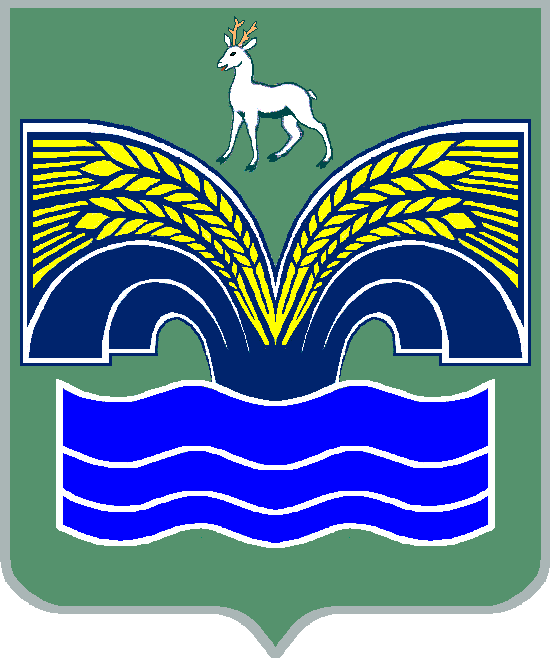 СЕЛЬСКОГО ПОСЕЛЕНИЯ ХИЛКОВОМУНИЦИПАЛЬНОГО РАЙОНА КРАСНОЯРСКИЙСАМАРСКОЙ ОБЛАСТИТРЕТЬЕГО СОЗЫВАРЕШЕНИЕ от 4 июня 2020 года № 21Об утверждении Порядка предоставления отсрочки уплаты арендных платежей и освобождения от уплаты арендных платежей по договорам аренды имущества, находящегося в собственности сельского поселения Хилково муниципального района Красноярский Самарской области, для субъектов малого и среднего предпринимательстваВ соответствии с требованиями к условиям и срокам отсрочки уплаты арендной платы по договорам аренды недвижимого имущества, утвержденными Постановлением Правительства Российской Федерации от 03.04.2020 № 439, пунктом 4 распоряжения Правительства Российской Федерации от 19.03.2020 № 670-р, пунктом 8 Комплекса первоочередных мер поддержки субъектов предпринимательства в Самарской области, оказавшихся в зоне риска в связи с угрозой распространения новой коронавирусной инфекции (COVID-19) в Самарской области, утвержденного постановлением Губернатора Самарской области от 08.04.2020 № 77, пунктом 3 постановления Правительства Самарской области от 28.04.2020 № 294 «О мерах поддержки субъектов малого и среднего предпринимательства», Собрание представителей сельского поселения Хилково муниципального района Красноярский Самарской области РЕШИЛО:1. Утвердить прилагаемый Порядок предоставления отсрочки уплаты арендных платежей и освобождения от уплаты арендных платежей по договорам аренды имущества, находящегося в собственности сельского поселения Хилково муниципального района Красноярский Самарской области, для субъектов малого и среднего предпринимательства.2. Опубликовать настоящее решение в газете «Красноярский вестник» и разместить на официальном сайте Администрации муниципального района Красноярский Самарской области в разделе Поселения /Сельское поселение Хилково/.3. Настоящее решение вступает в силу со дня его официального опубликования и распространяет свое действие на правоотношения, возникшие с 17 марта 2020 года. УТВЕРЖДЕН решением Собрания представителейсельского поселения Хилковомуниципального района КрасноярскийСамарской областиот 4 июня 2020 года № 21ПОРЯДОКпредоставления отсрочки уплаты арендных платежей и освобождения от уплаты арендных платежей по договорам аренды имущества, находящегося в собственности сельского поселения Хилково муниципального района Красноярский Самарской области, для субъектов малого и среднего предпринимательства1. В целях поддержки субъектов малого и среднего предпринимательства (далее – субъекты МСП)  настоящий Порядок устанавливает порядок и условия предоставления отсрочки уплаты арендных платежей и освобождения от уплаты арендных платежей по договорам аренды имущества, находящегося в собственности сельского поселения Хилково муниципального района Красноярский Самарской области и составляющего муниципальную казну сельского поселения Хилково муниципального района Красноярский Самарской области (включая земельные участки), для арендаторов – субъектов МСП, включенных в единый реестр субъектов малого и среднего предпринимательства.2. Отсрочка уплаты арендных платежей и освобождение от уплаты арендных платежей в соответствии с настоящим Порядком применяются при наличии в совокупности следующих условий:договор аренды заключен с арендатором – субъектом МСП до 17 марта 2020 года;договором аренды предусмотрено предоставление в аренду имущества в целях его использования для осуществления вида деятельности (видов деятельности), утвержденного постановлением Правительства Российской Федерации от 03.04.2020 № 434 «Об утверждении перечня отраслей российской экономики, в наибольшей степени пострадавших в условиях ухудшения ситуации в результате распространения новой коронавирусной инфекции» и (или) постановлением Губернатора Самарской области от 08.04.2020 № 77 «О первоочередных мерах поддержки субъектов предпринимательства в Самарской области, оказавшихся в зоне риска в связи с угрозой распространения новой коронавирусной инфекции (COVID-19) в Самарской области», и при наличии документов, подтверждающих использование соответствующего имущества для осуществления указанного вида деятельности (видов деятельности).Отсрочка уплаты арендных платежей и освобождение от уплаты арендных платежей в соответствии с настоящим Порядком предоставляются в заявительном порядке.3. Отсрочка уплаты арендных платежей предоставляется за период с 17 марта по 30 сентября 2020 года (включительно) на следующих условиях:а) задолженность по арендной плате подлежит уплате не ранее 1 января 2021 года и не позднее 1 января 2023 года поэтапно не чаще одного раза в месяц, равными платежами, размер которых не превышает размера ежемесячной арендной платы по договору аренды;б) штрафы, проценты за пользование чужими денежными средствами или иные меры ответственности в связи с несоблюдением арендатором порядка и сроков внесения арендной платы (в том числе в случаях, если такие меры предусмотрены договором аренды) в связи с отсрочкой не применяются;в) установление арендодателем дополнительных платежей, подлежащих уплате арендатором в связи с предоставлением отсрочки, не допускается;г) если договором аренды предусматривается включение в арендную плату платежей за пользование арендатором коммунальными услугами и (или) расходов на содержание арендуемого имущества, отсрочка по указанной части арендной платы не предоставляется, за исключением случаев, если в период действия режима повышенной готовности чрезвычайной ситуации на территории Самарской области арендодатель освобождается от уплаты таких услуг и (или) несения таких расходов. Освобождение от уплаты арендных платежей предоставляется за период с 1 апреля по 30 июня 2020 года (включительно).Арендаторы – субъекты МСП могут получить как отсрочку уплаты арендных платежей, так и освобождение от уплаты арендных платежей, одновременно.4. Заявление о предоставлении отсрочки уплаты арендных платежей и (или) об освобождении от уплаты арендных платежей, рассматривается в течение 7 рабочих дней со дня обращения арендаторов – субъектов МСП, включенных в единый реестр субъектов малого и среднего предпринимательства.По результатам рассмотрения заявления о предоставлении отсрочки уплаты арендных платежей и (или) об освобождении от уплаты арендных платежей совершается одно из следующих действий:1) заявителю направляется дополнительное соглашение, предусматривающее отсрочку уплаты арендных платежей по договору аренды, и (или) дополнительное соглашение, предусматривающее освобождение от уплаты арендных платежей по договору аренды;2) принимается обоснованное решение об отказе в заключении дополнительного соглашения, предусматривающего отсрочку уплаты арендных платежей по договору аренды, и (или) дополнительного соглашения, предусматривающего освобождение от уплаты арендных платежей по договору аренды. Решение об отказе в заключении дополнительного соглашении, предусматривающего отсрочку уплаты арендных платежей по договору аренды, и (или) дополнительного соглашения, предусматривающего освобождение от уплаты арендных платежей по договорам аренды, принимается в случае, если отсутствует совокупность условий, предусмотренная пунктом 2 настоящего Порядка, и направляется заявителю в течение трех рабочих дней со дня принятия такого решения.Решение об отказе в заключение дополнительного соглашении, предусматривающего отсрочку уплаты арендных платежей по договору аренды, и (или) дополнительного соглашения, предусматривающего освобождение от уплаты арендных платежей по договорам аренды принятое в соответствии с настоящим Порядком, не лишает арендаторов –субъектов МСП на получение иных мер поддержки, предусмотренных действующим законодательством.Председатель Собрания представителей сельского поселения Хилково муниципального района Красноярский Самарской области _______________ Х. АхметовГлавасельского поселения Хилковомуниципального районаКрасноярский Самарской области_______________ О.Ю. Долгов